TARGETS  / TARGEDAU (Skills Audit / Awdit Sgiliau)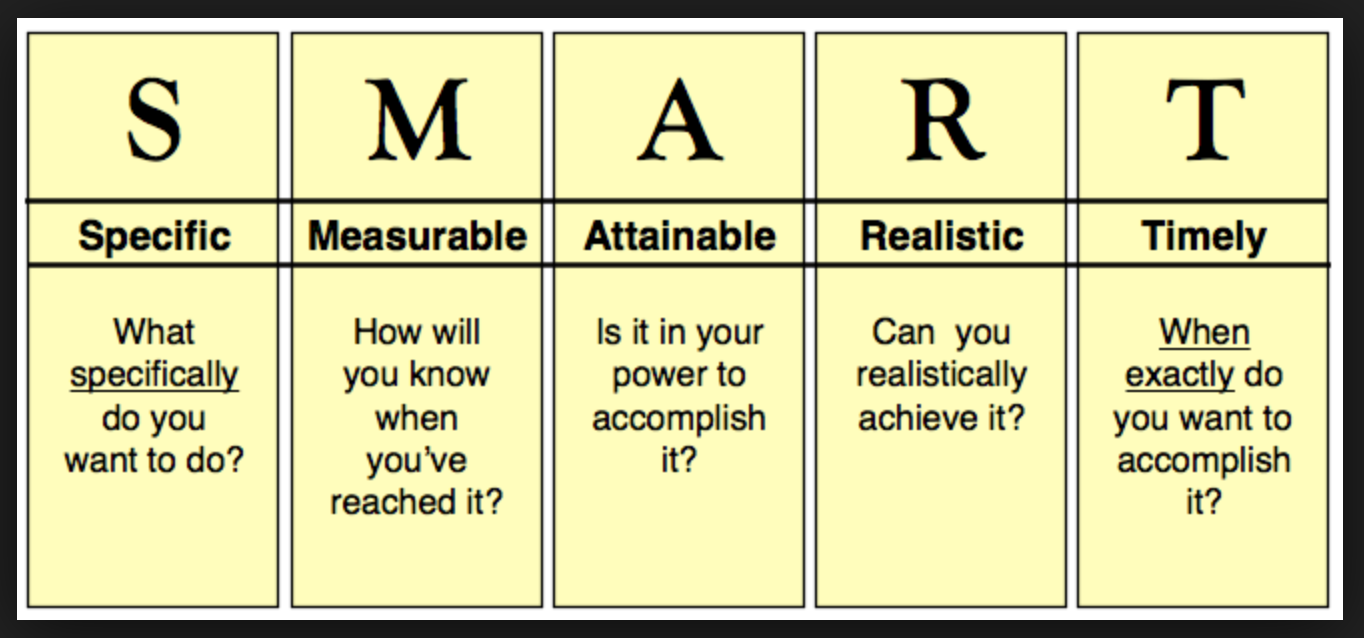 TARGET / TARGEDHOW / SUT?WHEN? PRYD?Gallu Cynllunio a ThrefnuAble to plan & organiseGweithio Gyda'r GymunedWorking with the communityGweithio mewn TimWorking in a teamArwainLeadingLlythrenneddLiteracyRhifeddNumeracyLlythrennedd DigidolDigital Literacy